В соответствии с Федеральным законом от 23.06.2016 № 182-ФЗ «Об основах системы профилактики правонарушений в Российской Федерации», Законом Забайкальского края от 14.03.2018 № 1569-ЗЗК «Об отдельных вопросах профилактики правонарушений в Забайкальском крае», руководствуясь Порядком создания и деятельности координационного органа в сфере профилактики правонарушений в муниципальном районе «Улётовский район» Забайкальского края, утвержденным постановлением администрации муниципального района «Улётовский район» от 08.02.2019 № 67/н и Положением об администрации муниципального района «Улётовский район» Забайкальского края, утвержденным решением Совета муниципального района «Улётовский район» от 21.04.2017 № 380, в целях координации деятельности субъектов профилактики правонарушений, администрация муниципального района «Улётовский район» Забайкальского края  п о с т а н о в л я е т:1. Создать межведомственную комиссию по профилактике правонарушений в муниципальном районе «Улётовский район» Забайкальского края и утвердить её состав согласно приложению к настоящему постановлению. 2. Настоящее постановление официально опубликовать (обнародовать) на официальном сайте муниципального район «Улётовский район» Забайкальского края в информационно-телекоммуникационной сети «Интернет» в разделе «Деятельность»- «Комиссии и рабочие группы»- http://uletov.75.ru/.3. Контроль исполнения настоящего постановления возложить на заместителя главы муниципального района «Улётовский район» (С.В.Саранина) Глава муниципального района«Улётовский район»							А.И. СинкевичПриложениек постановлению администрациимуниципального района «Улётовский район»«08» апреля 2022 года № 115СОСТАВмежведомственной комиссии по профилактике правонарушений в муниципальном районе «Улётовский район Забайкальского края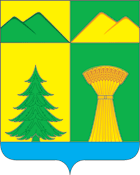 АДМИНИСТРАЦИЯ МУНИЦИПАЛЬНОГО РАЙОНА«УЛЁТОВСКИЙ РАЙОН»ЗАБАЙКАЛЬСКОГО КРАЯПОСТАНОВЛЕНИЕАДМИНИСТРАЦИЯ МУНИЦИПАЛЬНОГО РАЙОНА«УЛЁТОВСКИЙ РАЙОН»ЗАБАЙКАЛЬСКОГО КРАЯПОСТАНОВЛЕНИЕАДМИНИСТРАЦИЯ МУНИЦИПАЛЬНОГО РАЙОНА«УЛЁТОВСКИЙ РАЙОН»ЗАБАЙКАЛЬСКОГО КРАЯПОСТАНОВЛЕНИЕАДМИНИСТРАЦИЯ МУНИЦИПАЛЬНОГО РАЙОНА«УЛЁТОВСКИЙ РАЙОН»ЗАБАЙКАЛЬСКОГО КРАЯПОСТАНОВЛЕНИЕАДМИНИСТРАЦИЯ МУНИЦИПАЛЬНОГО РАЙОНА«УЛЁТОВСКИЙ РАЙОН»ЗАБАЙКАЛЬСКОГО КРАЯПОСТАНОВЛЕНИЕ«08» апреля 2022 года«08» апреля 2022 года№ 115  № 115  с.УлётыО создании межведомственной комиссии по профилактике  правонарушений в муниципальном районе «Улётовский район»О создании межведомственной комиссии по профилактике  правонарушений в муниципальном районе «Улётовский район»О создании межведомственной комиссии по профилактике  правонарушений в муниципальном районе «Улётовский район»О создании межведомственной комиссии по профилактике  правонарушений в муниципальном районе «Улётовский район»О создании межведомственной комиссии по профилактике  правонарушений в муниципальном районе «Улётовский район»№Ф.И.О.Должность1.Синкевич Александр Иннокентьевичглава муниципального района «Улётовский район», председатель комиссии;2.Горковенко Владимир Анатольевичпервый заместитель главы муниципального района «Улётовский район», заместитель председателя комиссии;3.Саранина Светлана Викторовна заместитель главы муниципального района «Улётовский район», заместитель председателя комиссии;4.Капустина Валентина Андреевнаведущий специалист отдела образования и социальной политики администрации муниципального района «Улётовский район», секретарь комиссии;5.Куйдин Денис Владимировичзаместитель начальника полиции ОМВД России по Улётовскому району по охране общественного порядка;6.Капустин Сергей Николаевичи.о. главного врача ГУЗ «Улётовская ЦРБ»;7.Московская Юлия АлександровнаИнспектор Читинского межмуниципального филиала ФКУ УИИУФСИН России по Забайкальскому краю;8.Кудрявцева Евгения Матвеевнаначальник Улётовского отдела социальной защиты населения государственного казенного учреждения «Краевой центр социальной защиты населения» Забайкальского края;9.Маленьких Марина Викторовнаначальник Улётовского отдела ГКУ КЦЗН Забайкальского края;10.Жапова Татьяна Николаевна начальник отдела образования и социальной политики администрации муниципального района «Улётовский район»;11.Замальдинова Наталья Александровнадиректор межпоселенческого районного учреждения культуры муниципального района «Улётовский район»